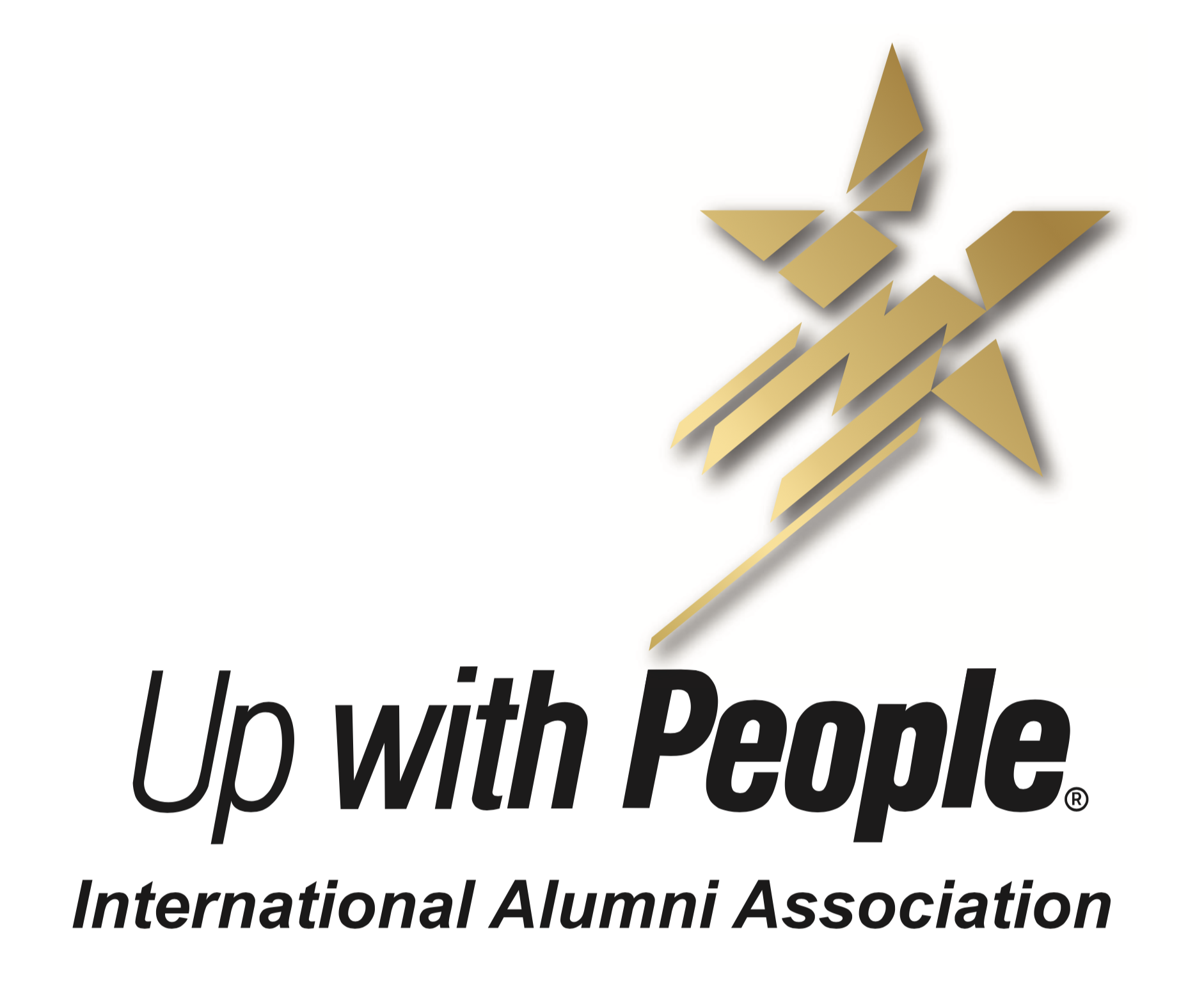 Up with People International Alumni AssociationBoard of GovernorsApplication FormName:City, State, Country of Residence:Home phone:Cell phone:E-mail address:UWP Cast/Crew Year Travelled:Additional UWP Staff Year(s) Travelled:Have you ever served as a Cast Representative or Committee Member? (Circle one) Yes   NoIf yes, what years did you serve and what where your greatest challenges/contributions?Please provide a brief personal/professional biography:Describe your interest in becoming an Board Member for UWPIAA:Have you been provided with, and fully understand, the Job Description, its responsibilities, time commitment, and the UWPIAA financial reimbursement policy for travelling to meetings?  (Circle one)    Yes    No